TISZAVASVÁRI VÁROS ÖNKORMÁNYZATAKÉPVISELŐ-TESTÜLETÉNEK101/2019. (III.28.) Kt. számúhatározataA Tiszavasvári Egészségügyi Szolgáltató Nonprofit Kft. által beszerzett szakmaiminimumfeltételekhez biztosított támogatási összeg felhasználásáról(amely a Tiszavasvári Egészségügyi Nonprofit Kft. taggyűlése vonatkozásában a 3/2019.(III.28.) számú alapítói határozatnak minősül)Tiszavasvári Város Önkormányzata Képviselő-testülete A Tiszavasvári Egészségügyi Szolgáltató Nonprofit Kft. által beszerzett szakmai minimumfeltételekhez biztosított támogatási összeg felhasználásáról szóló előterjesztést megtárgyalta és az alábbi határozatot hozza:1.)A Tiszavasvári Egészségügyi Szolgáltató Nonprofit Kft. által benyújtott - a Kft. által beszerzett szakmai minimumfeltételekhez biztosított támogatási összeg felhasználását – a határozat melléklete szerinti számlákkal igazoltan - elfogadja.2.)Felkéri a polgármestert, hogy a Kft. ügyvezetőjét jelen határozatról tájékoztassa. A 2013. évi V. tv. (Ptk.) 3:109 § (4) bek. alapján az egyszemélyes társaság legfőbb szerv hatáskörébe tartozó kérdésekben az alapító döntése az ügyvezetéssel való közléssel válik hatályossá.Határidő: azonnal	Felelős: Szőke Zoltán polgármester               Szőke Zoltán                               Ostorháziné dr. Kórik Zsuzsanna                polgármester                                                     jegyző101/2019.(III.28.) Kt. számú határozat melléklete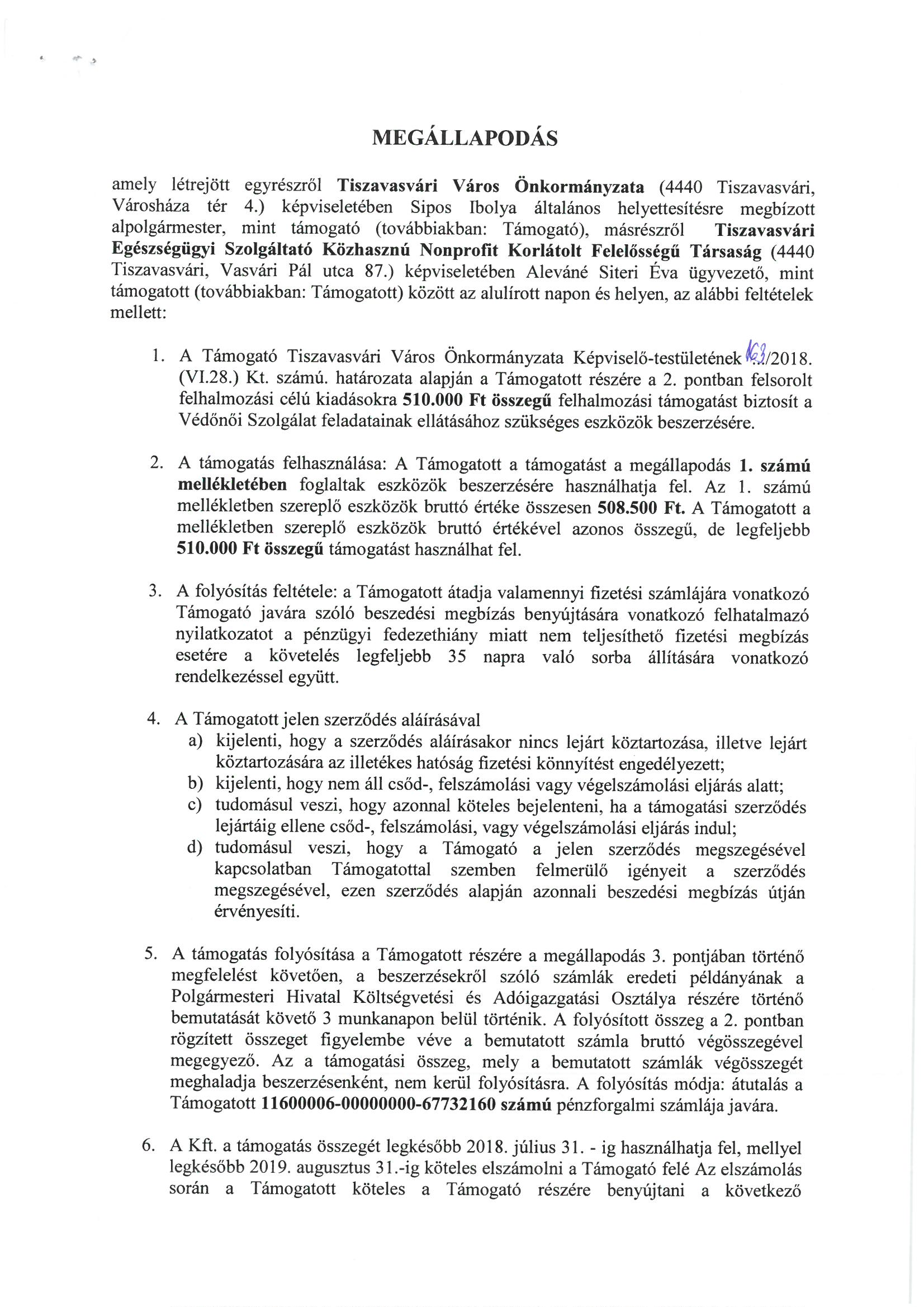 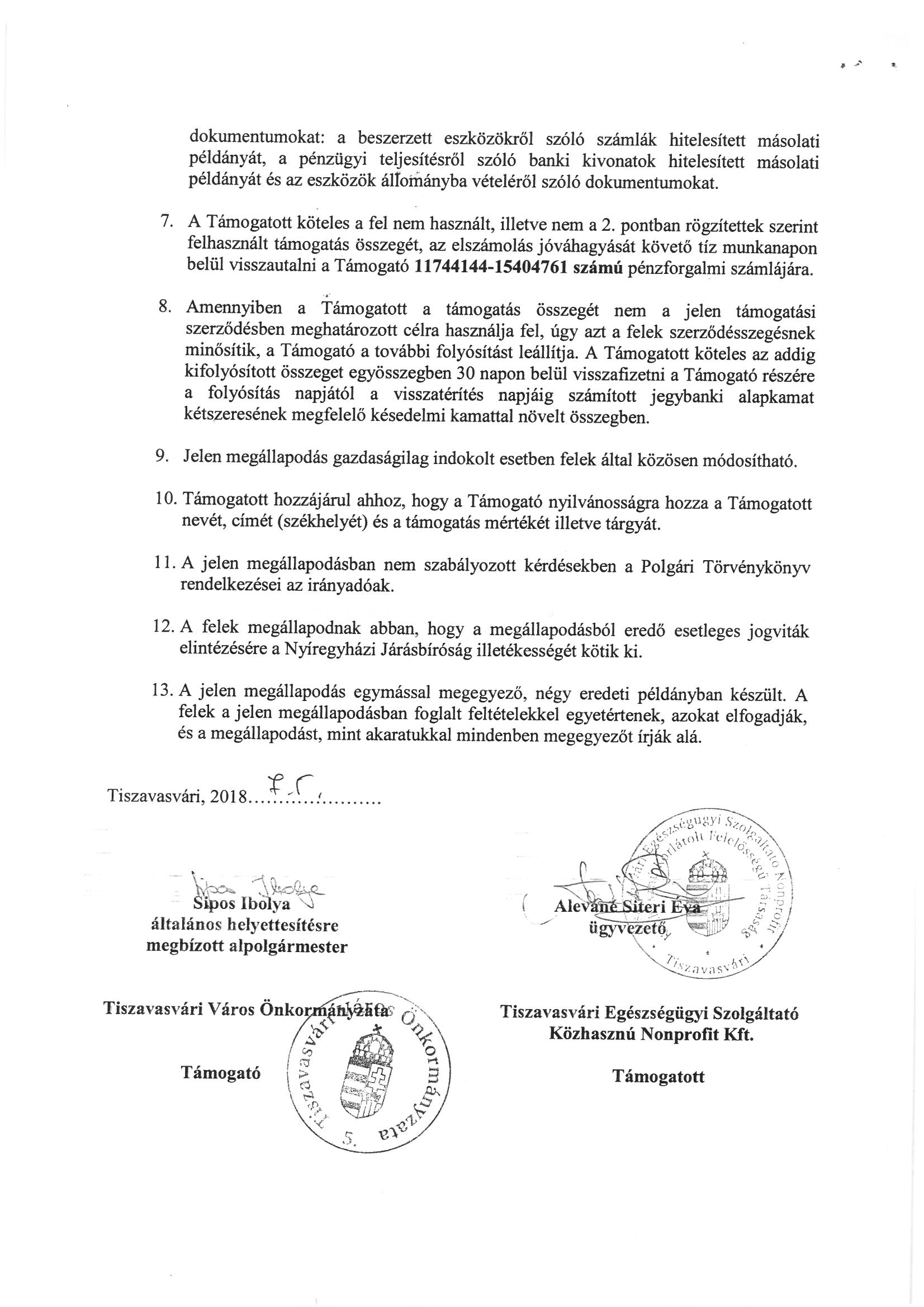 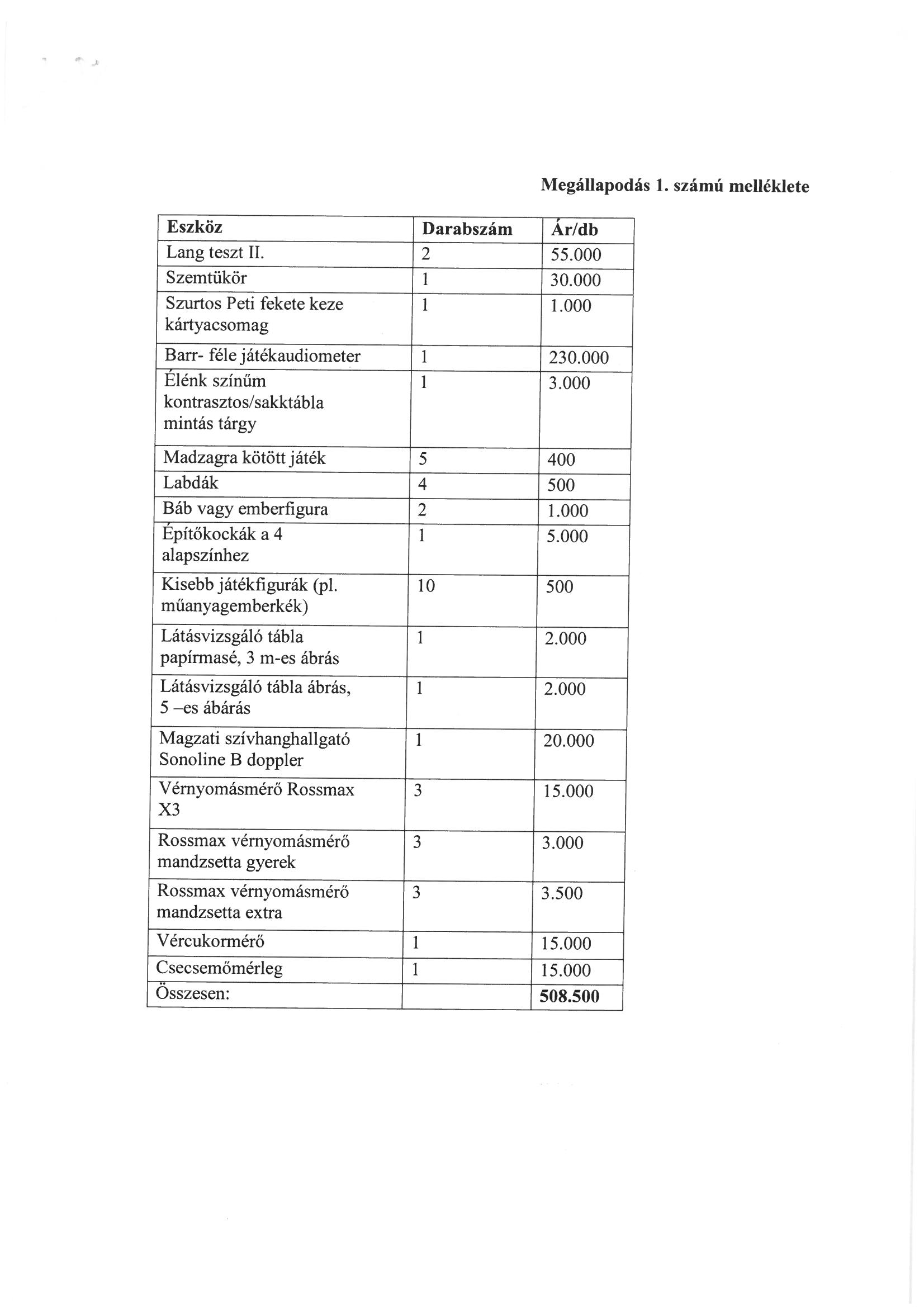 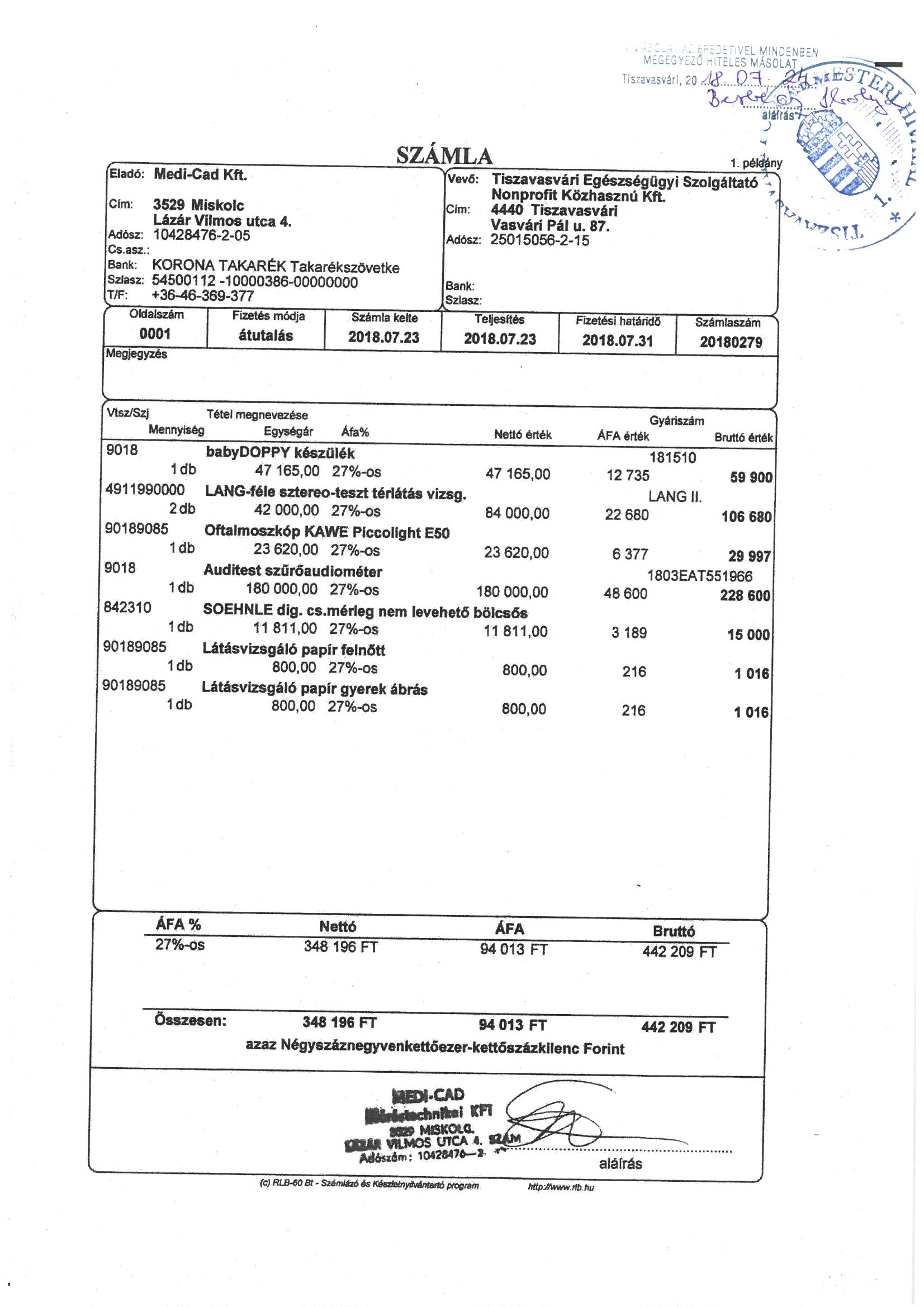 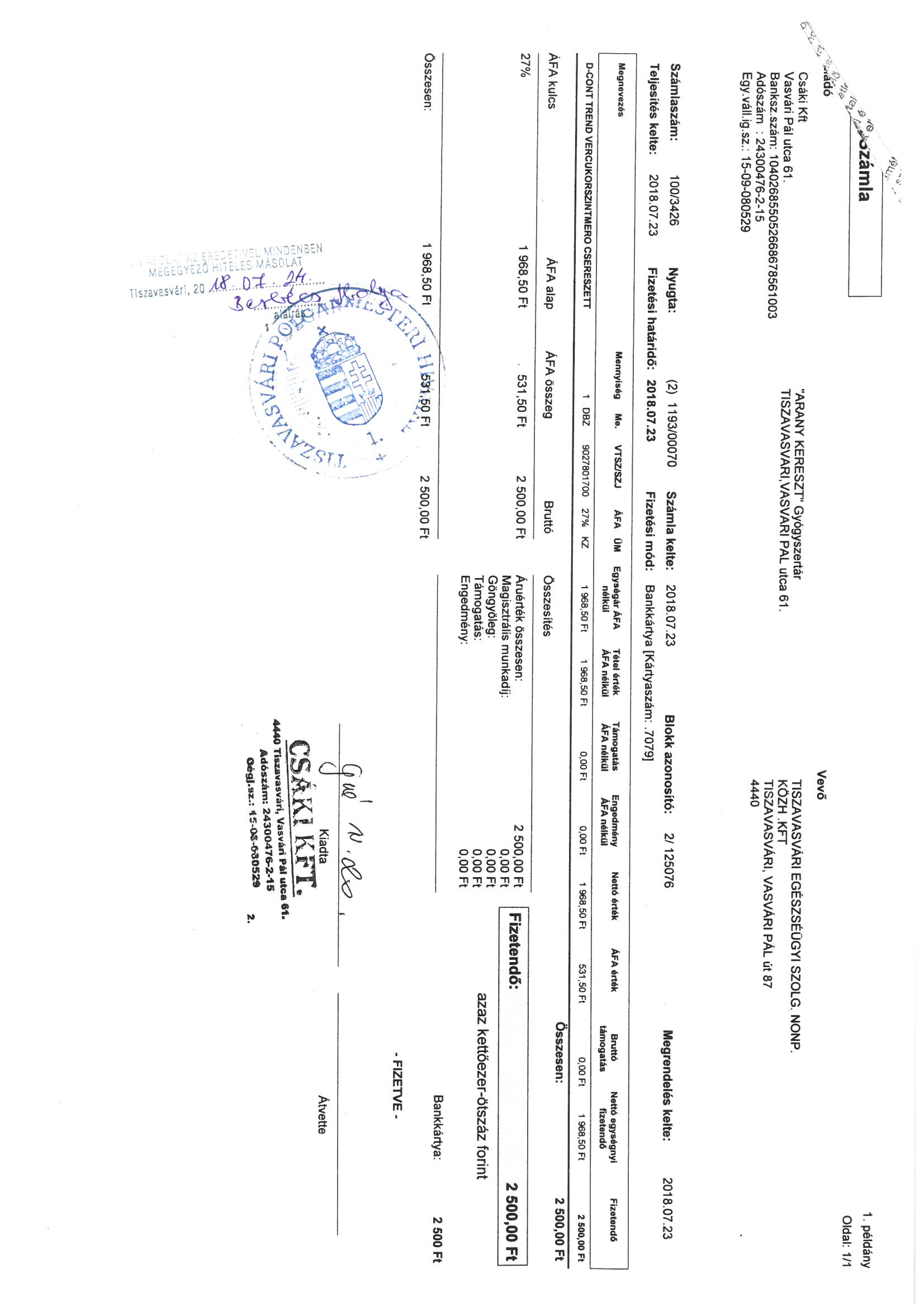 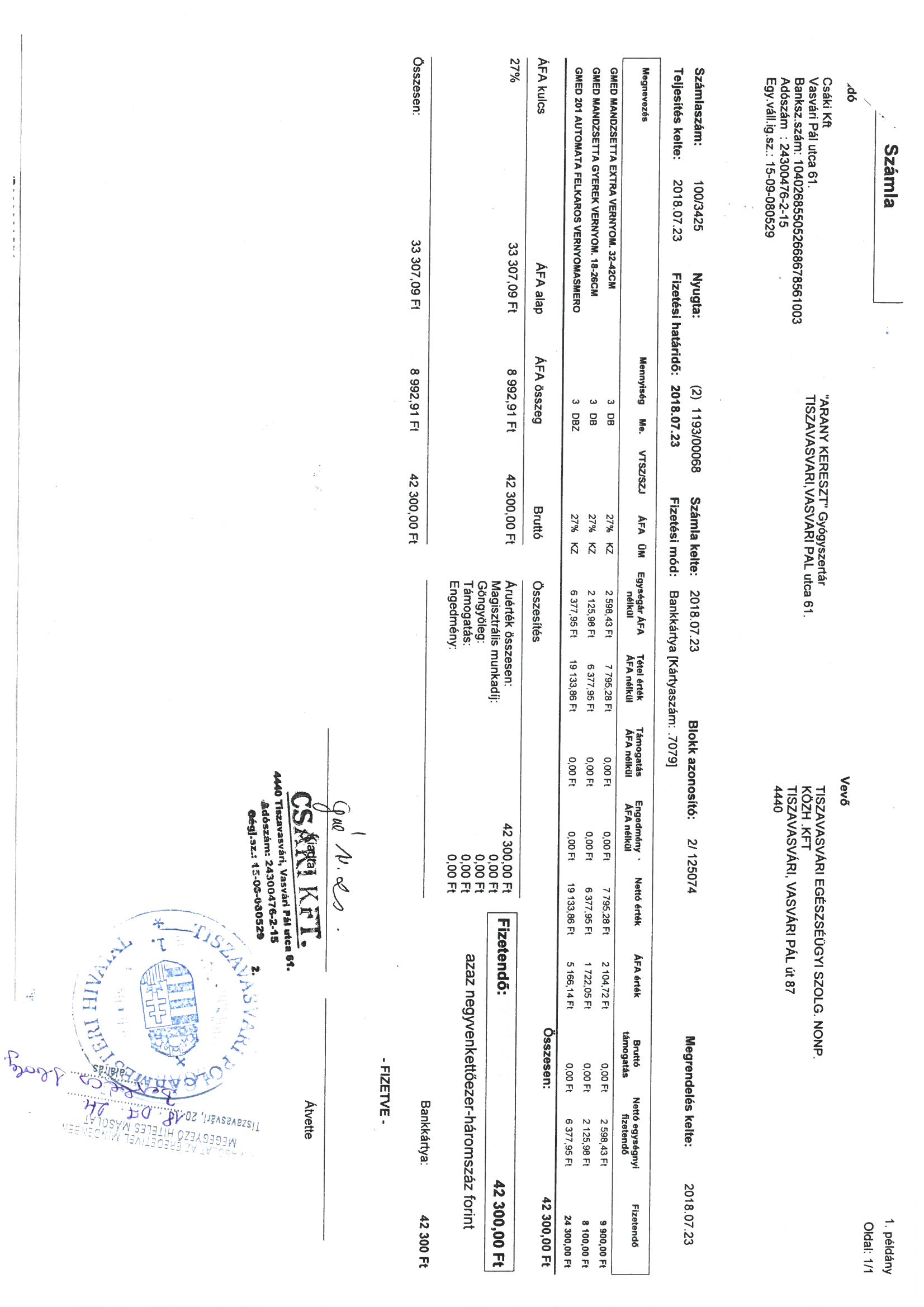 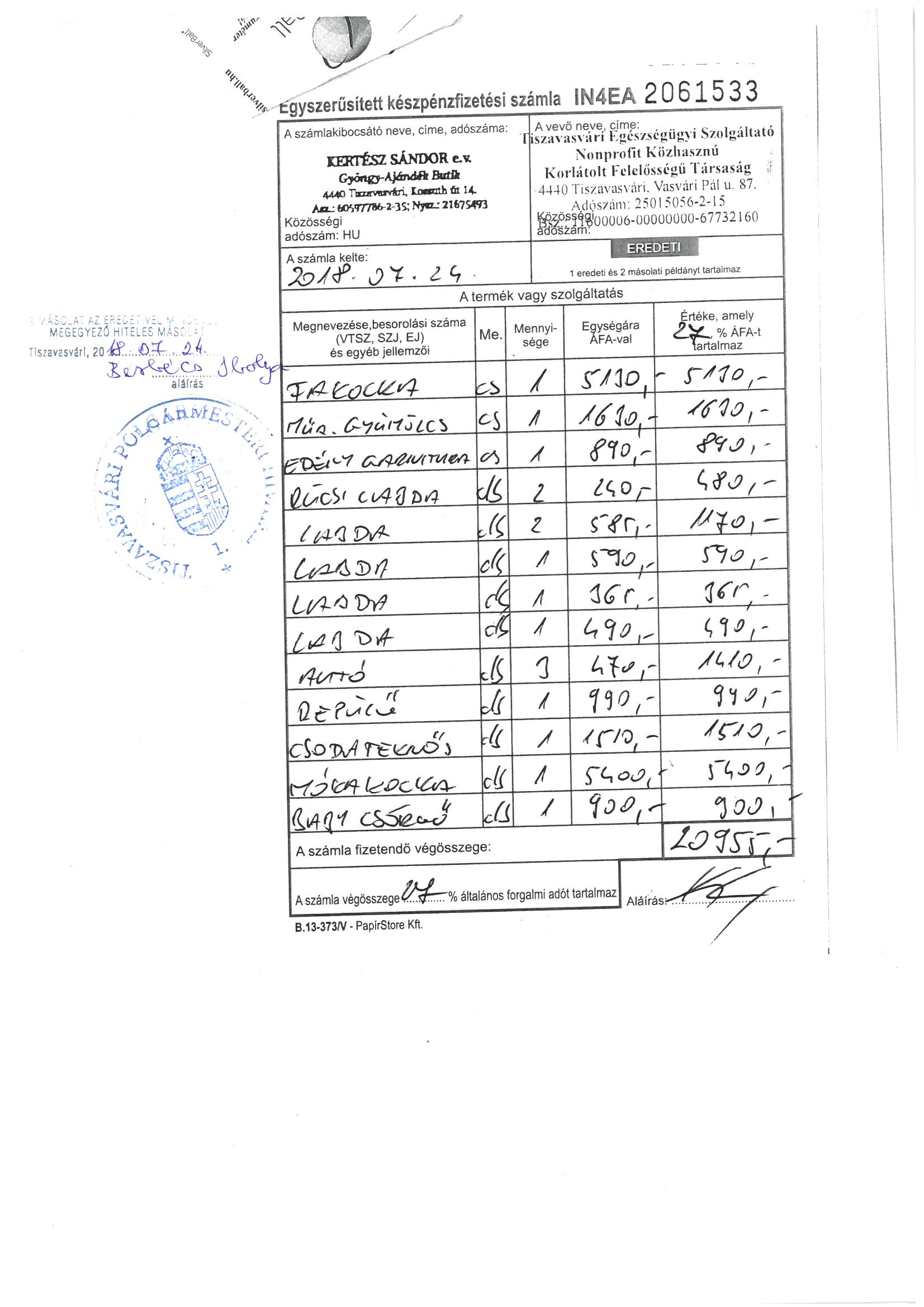 